B ‘ τάξη      Ενότητα 5: Πραγματικοί αριθμοί                 Πυθαγόρειο Θεώρημα        Να εξετάσετε την ορθότητα σε καθεμία από τις πιο κάτω προτάσεις, κυκλώνοντας ότι ισχύει.                                                                                                            (β.1.5)  Να υπολογίσετε τους αριθμούς:                                                                          (β.1) Να υπολογίσετε την τιμή των παραστάσεων:                                                       (β.4)α) β) γ) δ) Να διατυπώσετε το Πυθαγόρειο Θεώρημα:                                                         (β.1) ……………………………………………………………………………………………………………………………………………………              …………………………………………………………………………………………………………………………………………………………………………………………………………………………………………………………………………………………………………Να εξετάσετε κατά πόσο το τρίγωνο ΑΒΓ  με πλευρές ΑΒ=5m, ΒΓ=13m και ΑΓ=12m είναι ορθογώνιο. Σε περίπτωση που είναι ορθογώνιο να εντοπίσετε την ορθή γωνία.                                                                                                                               				                                                                                        (β.1,5) Να υπολογίσετε το μήκος του χ σε καθεμία από τις πιο κάτω περιπτώσεις: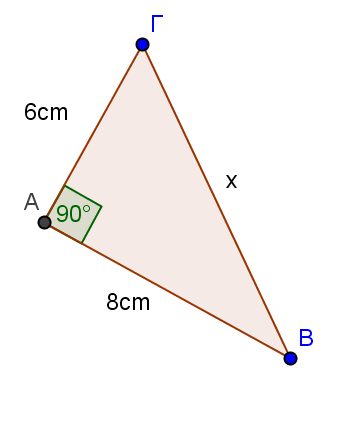 α)                                         				   	                               (β.1)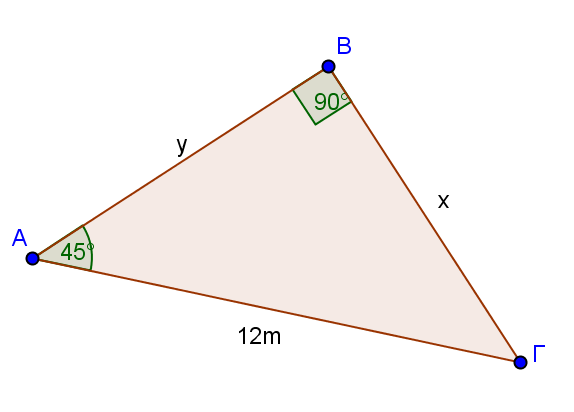           β)                                                                                                                                                                         (β.2)Να υπολογίσετε την περίμετρο του πιο κάτω σχήματος:                                 (β.2,75)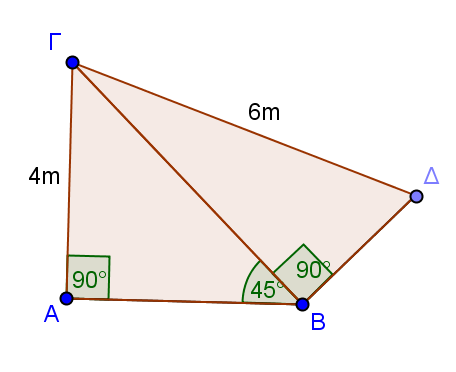 Να τοποθετήσετε σε αύξουσα σειρά τους αριθμούς:                                             (β.1)       6 ,  7.Να συγκρίνετε τους πιο κάτω αριθμούς χρησιμοποιώντας τα σύμβολα <,>,=.          (β.2) Να υπολογίσετε με ακρίβεια ακέραιας  μονάδας την τιμή  .             (β.2,25) (Να γράψετε τη διαδικασία υπολογισμού της ρίζας .)α)  Σωστό  /  Λάθος    δ) a>0Σωστό  /  Λάθοςβ) Σωστό  /  Λάθος    ε) Σωστό  /  Λάθοςγ)  Σωστό  /  Λάθος   στ) Σωστό  /  Λάθος